Открытый урок по естествознанию в рамках экологического воспитания в 1 классе.Тема «Птицы – наши друзья.»Цели: Познакомить с птицами, зимующими в наших краях, с устройством кормушек и видами корма. Познакомить обучающихся с многообразием пернатых; закреплять знания о пользе птиц, которую они приносят человеку;Прививать любовь и бережное отношение к окружающей природе;Задачи:Воспитывать доброе отношение к птицам, природе, желание помогать в трудных зимних условиях;Развивать представления о роли птиц в жизни человека, окружающей природы, зависимости жизни птиц от смены времён года;Корригировать память, речь, мышление.Оборудование:Картинки с изображением птиц, раздаточный материал, презентация.Планируемые результаты: учащиеся научатся распознавать зимующих птиц на картинках и в природе; Оборудование:  ножницы, линейка, карандаш,  цветные карандаши.Ход урокаПтицы – наши друзьяI. Организационный момент-Здравствуйте, ребята!  Человеческая доброта — самое удивительное явление в мире. Попробуйте с помощью улыбки передать своё настроение. Я вижу настроение у вас хорошее, итак, за работу.Тема нашего занятия спрятана в загадке.Снится ночью пауку,Чудо –юдо на суку!Длинный хвост и два крылаПрилетит- плохи дела.А кого паук боится?Угадали? Это…Молодцы! Угадали! Да, это птица. И сегодня наш урок посвятим нашим пернатым друзьям.Тема нашего занятия: Птицы - наши друзья.Морозы жестокиеВ этом году...Тревожно за яблонькуВ нашем саду.Тревожно за Жучку —В ее конуреТакой же морозище,Как на дворе.Но больше всегоБеспокойно за птиц,За наших воробышков,Галок, синиц:Ведь очень уж холодноВ воздухе им.Поможем ли мыБеззащитным таким?Поможем! Их надо кормить,И тогдаИм будет легкоПережить холода.Е. Благинина- Сейчас зима. Как вы думаете, легко ли приходится этим птицам? (Нет.)— А можем ли мы им помочь и как? (Ответы детей.)— Предположите, о чем сегодня пойдет речь на уроке. (О жизни птиц зимой, о том, как и чем их кормить.) БеседаНе страшна зима птицам, если есть корм. Сыта птаха — тепло ей под пухом и перьями. Краснеют гроздья рябины, и уж не пролетят мимо них стайки снегирей и свиристелей, дрозды-рябинники. Пестрый дятел постучит по суку носом, достанет из-под коры короеда, сорвет шишку и полетит в свою кузницу долбить.Прикормите птиц зимой,Чтоб со всех концовК вам слетались, как домой,Стайки на крыльцо.Не богаты их корма,Горсть одна нужна.Горсть одна — и не страшнаБудет им зима.Приручите птиц в морозК своему окну,Чтоб без песен не пришлосьНам встречать весну.на реке, и в горах. Они радуют нас своим красивым пением, разнообразной окраской оперения, стремительным легким полетом.Птиц в природе очень много.  Чтобы посмотреть на всех птиц, целой жизни не хватит.Польза птиц.Птицы — первые и самые надежные помощники человека в истреблении насекомых, их личинок и грызунов. Они наши помощники в борьбе за высокий урожай полей, садов. Они тоже прожорливы, и особенно тогда, когда вскармливают птенцов. Это подтверждается многочисленными наблюдениями и опытами над птицами, изучением их питания. Хорошо известно, например, что синица за сутки съедает столько насекомых, сколько весит сама(демонстрируется плакат «Синица на весах»). Семья ласточек уничтожает за лето около 1 млн. мелких насекомых, а семья скворцов — 24 тысячи насекомых и личинок за месяц. Рекорд обжорства ставит кукушка. Она за час истребляет до 100 гусениц майских жуков, 270тысяч. Грач за день поедает до 500 личинок очень вредоносного жука — щелкуна. Одна птица — королек — уничтожает от 8 до 10 млн. мелких насекомых в год.Большую роль в борьбе с мышевидными грызунами и сусликами, хомяками играют хищные птицы, такие, как сова, орел, обыкновенный канюк и другие. Например, одна сова съедает за лето до тысячи серых полевых мышей, сохраняя тонну хлеба (демонстрируется плакат). Обыкновенный канюк каждое лето уничтожает больше тысячи мышей. Кроме мышей, все хищные птицы уничтожают хомяков, крыс, сусликов. Многие птицы являются санитарами. Вороны, галки, сороки, коршуны, грифы и др., питаясь на свалках и помойках, способствуют оздоровлению местности, а такие, как мухоловки, ласточки, стрижи, преследующие мух, комаров, слепней, препятствуют распространению болезней человека и животных.Сойки и синицы способствуют распространению плодов и семян. Домашние птицы поставляют вкусное мясо, яйца, пух. Птичий помет — ценное органическое удобрение. Наконец, птицы украшают нашу жизнь. Велика роль птиц в истории развития культуры: художественной литературы, музыки, изобразительного искусства. Птицы придают прелесть роще, лесу, лугу, степи. Они — лучшее украшение парков, садов: своими яркими красками, звучной песней они делают природу радостной и приятной. Поэтому поэты всех времен и народов посвятили соловью и другим прекрасным певцам лучшие свои строки.Охрана птиц стало делом государственного значения. Природа щедра только для тех, кто умеет бережно к ней относиться.Первый день апреля — Международный день птиц.12 ноября – Синичкин день.Птицы – наши друзья. Рассказ детямПтицы — наши друзья и помощники. Эту истину мы знаем давно. В чём же заключается помощь птиц?У наших садоводов, полеводов, лесоводов немало врагов. Это – разного рода гусеницы, бабочки, жуки, короеды, тли, черепашки, долгоносики. Их – не одна тысяча видов. Питаясь листочками, корнями, цветками, плодами, делая лабиринты в коре и древесине, они наносят вред растениям, портят плоды, инициируют гибель урожая.Но мир – не без добрых людей. В данном случае – не без «добрых» животных. В борьбе с вредителями людям помогают многочисленные друзья – птицы. О полезной деятельности птиц по истреблению грызунов, вредных насекомых и гусениц известно уже очень давно.Птицы – наши друзья и преданные помощники. Например, целыми днями старательные синицы заняты поисками пищи. Они истребляют огромное количество вредителей. Во время выкармливания птенцов синицы приносят им в гнездо пищу от 300 до 600 раз в течение дня. Причём за один раз они доставляют несколько насекомых.Птицы не прочь побывать садоводами и огородниками. Они тоже принимают участие в распространении ягодников, кустарников, лесных деревьев. Как им это удаётся? Дрозды-рябинники, поедая в больших количествах ягоды рябины, заглатывают их целиком, не расклёвывая. В желудке мякоть переваривается, а семена и кожица плодов удаляются с помётом. Летая по лесным опушкам, вырубкам и гарям, дрозды рассеивают семена рябины, чем приносят немалую пользу. Тем более, всхожесть семян значительно увеличивается под воздействием желудочного сока дрозда.Распространению таких растений, как черёмуха, малина, ежевика, шиповник, крушина, брусника, костяника, лесная вишня, подобным образом способствуют стаи дроздов, свиристелей, славок, горихвосток, и других птиц.Расселению дубов «помогают» сойки. Осенью они делают запасы желудей на зиму, пряча их под опавшими листьями, пнями. Забытые или потерянные сойкой желуди прорастают, и появляются молодые деревья.Зерноядные птицы-друзья  помогают людям истреблять сорняки. Конечно, они не умеют отсортировывать полезные и сорняковые растения, но они любят семена сорняков.Семенами сорняков не прочь полакомиться клинтух и горлица, перепела, серые куропатки.Птицы – наши друзья. Берегите и охраняйте птиц, подкармливайте их зимой, своевременно стройте и чините  кормушки!   Видео материал.Ребята читают стихи КАК ПТИЦЕ ПЕРЕЗИМОВАТЬ?Как птице перезимовать?
Известно, что у птах,
Нет ни халатов ватных,
Ни байковых рубах.У многих даже нет гнезда:
Они в грозу и град,
И под дождем, и в холода
На ветках сидя спят.Но кто же им дает приют,
Когда снега метут?Бывают птицы разными:
Одни боятся вьюг
И улетают на зиму
На добрый, теплый юг.Другие – те народ иной:
В мороз над лесом кружат,
Для них разлука с родиной
Страшнее лютой стужи.К их перышкам взъерошенным
Не пристают снежинки,
Они и под порошами
Резвятся для разминки.Сидят вороны по столбам,
Галдят на ветках галки,
Привольно прыгать воробьям,
Как бы крутя скакалки.Но если долго снег идет
И долго длится вьюга,
Тогда, друзья, приходится
Пичугам нашим туго.Сугробами засыпаны
Бугры, дворы, дорожки,
Не могут пташки отыскать
Ни зернышка, ни крошки.
И вот летают все слабей
Ворона, галка, воробей…Скорей на помощь, дети!
Вот в этот самый трудный час
Спасенье птицы ждут от вас.
Кормите их! Согрейте!
Повесьте домик на суку!
Рассыпьте крошки на снегу,
А то и манной кашки…
И оживут бедняжки!По небу весело скользя,
Взлетят пернатые друзья
И пропоют, чирикая:
“Спасибо вам великое!”II. Самоопределение к деятельности Отгадайте загадки загадки про птиц.У нее глаза большие,Хищный клюв всегда крючком.По ночам она летает,Спит на дереве лишь днем. (сова)Гнездо свое он в поле вьет,Где тянутся растения.Его и песни, и полетВошли в стихотворения! (жаворонок)Окраска – сероватая,Повадка – вороватая,Крикунья хрипловатая -Известная персона. Это (ворона)Спинка зеленоватая,Животиком желтоватая,Черненькая шапочкаИ полоска галстука. (Синица)Он прилетает каждый годТуда, где домик его ждет, чужие песни петь умеет.А все же голос свой имеет. (скворец)Весь день рыбак в воде стоял,Мешок рыбешкой набивал.Закончив лов, забрал улов,Поднялся ввысь - и был таков. (пеликан)Прилетел к нам наконецЛучший наш певец.Дни и ночи напролетОн поет, поет, поет. (соловей)Сероспиный, красногрудый,В зимних рощах обитает,Не боится он простуды,С первым снегом прилетает. (снегирь)Кто в берете ярко - красном,В черной курточке атласной.На меня он не глядит.Все стучит, стучит, стучит. (дятел)Маленький мальчишка,В сером армячишке,По полям шныряет,Крохи собирает. (Воробей.)Чернокрылый, красногрудый,И зимой найдет приют:Не боится он простуды —С первым снегомТут как тут! (Снегирь.) Работа по теме урокаРабота с карточкой.Загадка— Угадайте, что это.Здесь и гам, и птичье пенье,Здесь есть даже угощенье:Крошки хлеба и пшено.Отгадайте, что это? (Кормушка.)V. ФизкультминуткаКаждый день по утрамДелаем зарядку.(Ходьба на месте)Очень нравится намДелать по порядку:Весело шагать,Руки поднимать,Приседать и вставать,Прыгать и скакать!VI. Продолжение работы по теме урока Практическая работа в парахКонечно, ребята, зимующие птицы приспособлены к жизни в суровых условиях. И все же птицы нередко голодают. Особенно трудно им во время метели, снегопада, сильного мороза. Из десяти синиц выживают две.- Что должны делать люди, чтобы помочь птицам зимой? (Подкармливать птиц.)- У кого дома есть кормушки для птиц? Из чего вы сделали кормушку? Какие птицы к вам прилетают? (Ответы детей.)Сегодня на уроке мы сами изготовим кормушку из бумаги.(Затем учитель организует выставку кормушек.)- Кормушку мы сделали. Теперь нужно правильно выбрать корм для птиц. Чем можно подкармливать птиц?- Выполните задание.Мы кормушки смастерили,Мы столовую открыли.Воробей, снегирь-сосед,Будет вам зимой обед!В гости в первый день неделиК нам синицы прилетели.А во вторник, посмотри,Прилетели снегири.Три вороны были в среду,Мы не ждали их к обеду.А в четверг со всех краев —Стая жадных воробьев.В пятницу в столовой нашейГолубь лакомился кашей.А в субботу на пирогНалетело семь сорок.В воскресенье, в воскресеньеПрилетел гонец весенний —Путешественник-скворец...Вот и зимушке конец.3. АлександроваРассказ учителя- Ребята, вот какой разговор я подслушала.  Сорока. Тра-та-та-та-та! Что я видела, что слышала, ребята птицам сделали прекрасные столовые, а они, неблагодарные, на соседнем сугробе на них жалобы пишут, привередничают и капризничают!Щегол. Семечки и конопля в столовой недавленые. Клюв вывихнешь, пока их раскусишь. У нас от такой пищи мозоли на языке.Воробей. Безобразие! Прилетел перекусить, а столовую снегом засыпало! До вечера коноплю раскапывал. Хоть бы навес сделали, что ли.Синица. Сало салу рознь! Могли бы вывесить несоленое, у нас от соленого животы болят.Ворона. Осталась голодной, обед ветром сдуло. Кто сделал кормушку без бортиков? Ветер у него в голове!Снегирь. А где семена сорняков? Где рябина, калина, бузина, где арбузные и дынные семечки?Как видите, ребята, мало сделать кормушку, насыпать в нее корм, надо еще подумать о том, хороша ли кормушка и смогут ли ваш корм есть птицы.— Какой же корм им нужен? (Ответы детей.)- Ребята, а вы знаете, какой корм любят зимующие птицы? Знатоки показывают корма и рассказывают о них: - Семена подсолнечника едят почти все птицы и. - Семена дыни и тыквы едят почти все птицы, кроме синицы и поползней. - Овес, если нет ничего лучше, едят овсянки, воробьи, синицы. - Пшено и просо – любимая еда овсянок и воробьев. - Хлебные крошки едят синицы и воробьи. - Сырое (несоленое) сало – превосходный корм для синиц, поползней и дятлов. - Сырое мясо – хорошая пища для синиц и поползней, а так же для ворон, галок и сорок. Сало и мясо подвешивают на ниточках.Семена подсолнечника — лучший корм для снегирей, синиц, поползней, воробьев.Конопля — универсальный корм для всех птиц.Просо и пшено любят чижи, щеглы, воробьи, свиристели, овсянки.Арбузные и дынные семечки — корм для синиц, поползней, дятлов.Веники из лебеды, крапивы, репейника лучше воткнуть в снег у кормушек или подвесить рядом с ними. На этот корм слетятся чечетки, снегири, чижи, щеглы, синицы. Снегири охотно поедают семена конского щавеля, клена, ясеня, липы.Ягоды рябины, бузины, черемухи очень любят снегири и свиристели.А уж на сухие хлебные крошки всегда найдутся свои любители.Молодцы, ребята! Вы научились определять корм и знаете, кто из зимующих птиц, какой корм любит. А сейчас познакомьтесь и запомните правила подкормки птиц.Во время подкормки птиц не сорите в парке, саду: не оставляйте там газеты, бумажные и полиэтиленовые пакеты, жестяные банки и коробочки.Кормушки для птиц должны быть очень скромными, лучше не раскрашенными.Корма в кормушках должно быть немного и только нужного птицам: семена дикорастущих трав, крошки хлеба, подсолнухи, кусочки несоленого сала.Кормите птиц регулярно. Птиц нельзя подкармливать время от времени: именно зимой им очень нужна ваша поддержка, именно в морозы и метели гибнет большая часть птиц. Выполняйте эти привила! Познакомьте с правилами подкормки птиц своих младших товарищей, братьев и сестер. «Почему птиц называют друзьями человека?» Что означает слово друг?Выслушиваются ответы детей.-Кого мы можем назвать своими друзьями?Выслушиваются ответы детей.VIII. Подведение итогов урокаПтицы — это песнь и полет! Это голоса наших лесов и полей. Песни птиц звучат на Земле круглый год, голоса их слышны днем и ночью.Птицы - дети воздуха, покорители воздушного океана. Они могут подняться выше облаков и гор, перелететь через пустыню и море.Птицы — дети радуги. Перья их переливаются всеми мыслимыми и немыслимыми цветами.Птицы — верные наши помощники, защитники наших лесов, полей, садов, огородов от вредных короедов и листогрызов, плодожорок и грызунов.Птицы — это тайна и красота. Птицы — наши друзья. Невозможно даже представить нашу Землю без птиц!- Ребята, существует целая наука, изучающая жизнь птиц. А знаете ли вы, как они называются? Орнитология – это наука, изучающая жизнь птиц.Викторина «Птичьи секреты». Какую птицу считают «лесным доктором»? - Какая птица любит воровать блестящие вещи? - Также существует очень много пословиц о птицах, вспомним их. Слово не… Вылетит — не поймаешь. (Воробей) Лучше… в руке, чем … в небе. (Синица, Журавль) – Про птиц написано много рассказов, стихов, сказок. Игра «Угадай сказку». 1. Сказка о невзрачном птенце, который вырос и стал прекрасной птицей.(Г. Х. Андерсен «Гадкий утенок») 2. Русская народная сказка, где стая птиц унесла братца Аленушки. («Гуси-лебеди») Какие ещё сказки или рассказы, где героями произведения является птица, вы знаете? («Курочка Ряба», «Кот, дрозд и петух», «Лисичка со скалочкой»)Итог урока.А наше занятие я хотела бы завершить следующими словами:Покормите птиц зимой !Пусть со всех концовК вам слетятся, как домойСтойки на крыльцо.Не богаты их корма,Горсть зерна нужна,Горсть одна - и не страшнаБудет им зима.Сколько гибнет их не счестьВидеть тяжело.А ведь в нашем сердце естьИ для птиц тепло!!!На этом наш урок закончился. Всем спасибо за работу.Итог:Дети, птиц ловить не надо! Будут птицы на свободе-Вредных гусениц не станет ни в саду, ни в огороде.Сделай гнездышки- домишки на ветвях для птичек малых,Дополнительный материалСнегирьТы знаешь, многие птицы с наступлением холодов улетают на юг. А есть такие, что прилетают к нам только зимой. И называются они снегири, потому что появляются у нас вместе со снегом. Что за странное желание — жить у нас зимой, когда здесь холодно и все птицы уже давно улетели на юг? Но дело в том, что наши леса для снегирей уже «теплые края»: летом они живут гораздо севернее, где зимой очень сильные морозы. Вот и кажется снегирям наша зима теплой.Увидать снегирей легко. Их красные грудки, голубовато-серые спинки, черные бархатные шапочки и крылья хорошо заметны на фоне белого снега.Снегири — птицы солидные. Не торопясь, перелетают они стайками с дерева на дерево, вежливо уступая самкам лучшие гроздья рябины.Весной снегири будут уже далеко на Севере — на родине. Совьют там гнезда, выведут и вскормят птенцов. И лишь поздней осенью или в начале зимы снова раздастся их низкий звонкий посвист: «Жю... жю... жю... — мы прибыли!» Добро пожаловать! У нас в лесу всегда рады гостям, если они не вредные.(Ю. Дмитриев)СиницаСиницы — юркие маленькие птички. Они проворно перелетают с ветки на ветку в кустах и в кронах деревьев. Часто можно видеть, как они сидят на ветках, свесившись головой вперед. Так как синицы, в первую очередь, поедают насекомых и их личинки, то играют выдающуюся роль в борьбе с вредителями садов и огородов.Зимой все синицы сбиваются в стаи. В это время года они также часто ищут пропитания в садах.Самой крупной в Европе является большая синица, достигающая в длину 14 см. Похожа на нее и московка. Правда, в ее оперении отсутствует насыщенная желтая окраска, столь характерная для большой синицы.А теперь поподробнее я опишу птиц, которых я наблюдала в нашей местности осенью и зимой.                                        ВОРОБЬИНет такого малого или большого селения, где бы мы не видели воробьев. Они смело скачут по улицам, по которым проезжают машины, пролетают под ногами прохожих. Громкое чириканье можно слышать в центре сел и больших городов.У воробьев верх головы серый, горло и верх груди черные, от клюва через глаз к уху идет коричневая полоса. Воробьев в нашей местности можно наблюдать в любое время года. Гнезда воробьи обычно делают в постройках, в крышах домов, различных строениях.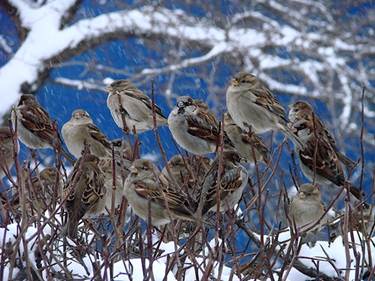 Воробьи летают стайками и по одиночке. Питаются воробьи  в основном растительной пищей, весной поедают насекомых. В городах и поселках придерживаются мест, где есть зерно – склады, скотные дворы. Также воробьи охотно поедают крошки белого хлеба.Наблюдая за воробьями, я заметила, что они любят что-то выискивать и клевать на земле, часто воробьи сидят стайками на проводах, потом спускаются по несколько птичек на землю, клюют что-то на земле, пьют воду из лужи, потом опять садятся на провода, на землю спускаются другие воробьи. Не редко можно наблюдать, как два воробья дерутся друг с другом из-за хлебных крошек или зернышек, насыпанных в кормушку..                                                 СИНИЦАСинички очень красивы, их не спутаешь ни с одной другой птичкой, у них темная головка и ярко-желтая грудка. На зиму эти птички не улетают в теплые страны. Эту птичку встретишь и в деревне, и в городе. Зимой она обязательно подлетит к окну, как бы напомнит: «На улице мороз, еды нет. Надо бы тебе, дружок, повесить для птиц кормушку». Зато летом синиц почти не видно.Синицы бойкие, умные, пронырливые птицы. Синицы летом питаются насекомыми, они шныряют по ветвям и стволам деревьев, обшаривая каждую щель, трещину коры, листья и почки в поисках насекомых, гусениц. Зимой же синицы меняют свои привычки, и едят и семена, и плоды, собирая их даже на снегу. Синицы частые гости на кормушке, там они охотно едят семена подсолнуха, дыни, арбуза. Любимый корм синиц зимой – несоленое сало. Я наблюдала, как синичка подлетает к кормушке, не останавливаясь, почти на лету, хватает кусочек сала из кормушки и улетает. Еще синицы с большим удовольствием обирают остатки мяса с костей.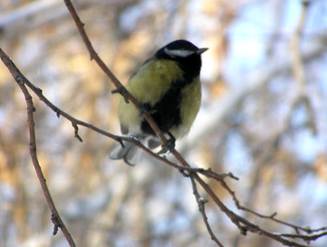                                                СНЕГИРИ 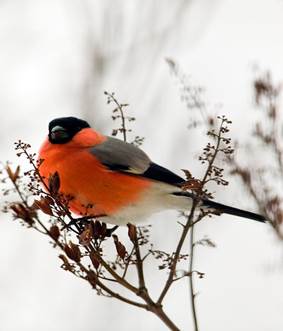 Летом снегирей не увидишь – они гнездятся в северных лесах. В ноябре, как выпадет  снег, в наши края прилетают снегири. Снегири обычно держатся небольшими стайками по 7 – 10 птичек в каждой. В зимний день с инеем или после обильного снегопада снегири на ветках выглядят как румяные яблоки. Сидят спокойно, несуетливо, тихо, чуть грустно посвистывают. Снегири неторопливо перелетают с дерева на дерево, неторопливо едят. Чем сильнее мороз, тем спокойнее сидит стайка, изредка передвигаясь, чтобы сорвать ягоду, отломить почку, а затем снова усесться неподвижно на некоторое время. И так целый день. С приближением темноты вся стайка улетает в кусты или на деревья, где и ночует, скрытая в ветвях.Кормятся снегири семенами деревьев, остатками ягод. При этом они извлекают из плодов только семена, а мякоть выбрасывают. Если найдешь под деревом такие выеденные плоды, значит, кормились здесь именно снегири.                                                 ДЯТЕЛИнтересный случай свел меня с дятлом. Возвращаюсь как-то раз я из школы домой, слышу – дятел стучит, присмотрелась, а дятел сидит у соседей на заборе и по доскам заборным стучит, я подошла поближе, в щелочку забора мне видно, как он перебирается с места на место и долбит забор. Потом дятел поднялся повыше, и я увидела «красную шапочку» у него на голове. Этот дятел был очень красив. Самое удивительное, что я опять увидела дятла, стучащего по этому забору через несколько дней.Дятел не чувствует в нас врагов, не боится привлечь вниманье к себе громким стуком по дереву, прилетает иногда на кормушку к окну и хозяйничает в ней среди синиц и воробьев.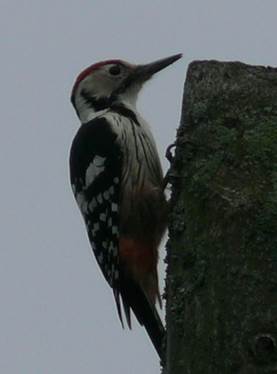 Клюв у дятла очень крепкий. Он служит дятлам для извлечения насекомых из прочной древесины или семян из шишек, для пробивания дырок в коре берез – весной дятлы любят пить березовый сок. Также клювом дятлы выбивают в дереве дупла, в котором устаивают себе гнездо. На эту трудоемкую работу у дятлов уходит не больше двух недель. Дупла, которые устраивает дятел, используют и другие птицы. У дятлов очень длинный и тонкий язык, который лихо «вползает» во все выдолбленные и проеденные короедами закоулки дерева. Он липкий, на конце с шипами.Птицы разделяют на две группу: зимующие, перелетные. Назовите птиц, которые улетают осенью. Почему они не остаются зимовать? Исчезают насекомые, которыми они питаются - вот и летят они туда,где есть корм, в теплые края. Как можно их называть, одним словом? - Перелетные.А что можно сказать о дятле?Дятла можно назвать лесным доктором потому, что он лечит деревья от вредителей. А еще – плотником, так как он выдалбливает себе дупла.Ласточка-птица-строитель. Она является самым искусным строителем. Они свои гнезда строят, используя различные строительные материалы, даже грязь и глину.Соловья смело можно назвать пернатым солистом. Недаром об этой птице говорят: «В лесном оркестре он первая скрипка».Кукушку- легкомысленной мамашей: своего гнезда нет, а яйца подбрасывает другим птицам.Скворец –пересмешник. С презрительной похожестью умеет передавать все, что услышит в дальних своих странствиях. В его концертах можно услышать не только голоса других птиц, но и мальчишеский свист, кваканье лягушки, рычание собаки, даже скрип колеса телеги.Конечно же, с приходом весны возвращаются к нам наши друзья -перелетные птицы.- Кто скажет, какая птица прилетает к нам первой? (грачи).Грачи прилетают одни из первых на родину. Они не боятся холодов. Свои гнезда грачи строят из прутьев и веток, высоко над землей, чтобы не достала кошка. Грач приносит свои прутики, а грачиха строит гнездо. Так они меняются, иначе гнездо другая пара птиц займет.А вслед за грачами кто прилетает? (скворец)Первыми прилетают самцы, а за ними, через несколько дней самки. К их прилету самцы подыскивают скворечник. Ускорившись, скворушка с увлечением громко поет, поджидая подружку.А за скворцами почти одновременно к нам прилетают звонкие голосистые жаворонки. Найдет жаворонок ямку где-нибудь в поле, поросшем реденькой травой, - вот и гнездо. Ласточка (пение птицы) Ласточки прилетают около середины мая и приступают к постройкам гнезда и откладыванию яиц. Насиживание продолжается 12–13 суток, выкармливание птенцов — около 20 дней. В конце июня наблюдается вылет птенцов. Пение ласточек напоминает щебет, который заканчивается характерной трелью. Ведут общественный образ жизни, собираясь в большие группы и вместе усаживаясь на провода и другие возвышения. Они гнездятся большими колониями. Питаются ласточки насекомыми: мухи, кузнечики, сверчки, стрекозы, жуки и другие летающие насекомые. Большинство жертв они ловят в полёте, и на лету способны кормить своих питомцев. Загадки- Ходит к речке смело весь в наряде белом,У него на ножках красные сапожки. (Гусь)- У меня ходули — не страшит болото.Лягушат найду ли — вот моя забота. (Цапля)- Это старый наш знакомый:Он живет на крыше дома –Длинноногий, длинноносый,Длинношеий, безголосый.Он летает на охоту за лягушками к болоту. (Аист)- Всё время стучит, деревья долбит.Но их не калечит, а только лечит. (Дятел) Кто эта птица?Никогда не строит для себя гнезда,Соседкам яйца оставляетИ о птенцах не вспоминает. (Кукушка)- Он прилетает каждый годТуда, где домик ждёт. Чужие песни петь умеет,А всё же голос свой имеет. (Скворец)- Был белый дом, чудесный дом,Но что-то застучало в нём. И он разбился, и оттуда живое выбежало чудо. (Цыпленок)- Явился в жё лтой шубке:— Прощайте, две скорлупки! (Цыпленок)- Прилетает к нам с теплом, путь проделав длинный, лепит домик под окномИз травы и глины. (Ласточка)- Чик — чирик! К зернышкам прыг!Клюй, не робей! Кто это? (воробей)- Окраской — сероватая, повадкой — вороватая, крикунья хрипловатая — Известная персона. Кто она? (Ворона)- Непоседа пёстрая, птица длиннохвостая,Птица говорливая, самая болтливая. (Сорока)- Всю ночь летает - мышей добывает.А станет светло - спать летит в дупло. (Сова)- На скале он строит дом. Разве жить не страшно в нем? Хоть кругом и красота,Но такая высота! Нет хозяин не боитсяСо скалы крутой скатиться - два могучих крылаУ хозяина. (Орла).- И петь не поет, и летать не летает.За что же тогда его птицей считают? (Страус)- На одной ноге стоит, в воду пристально глядит. Тычет клювом наугад - ищет в речке лягушат. (Цапля)- Раньше всех встает, "Ку-ка-ре-ку!" поет.На ездок, а со шпорами, Не будильник, а всех будит. (Петух)- Красногрудый, чернокрылый,Любит зернышки клевать, с первым снегом на рябине он появится опять. (Снегирь)- Гребешок аленький, кафтанчик рябенький,Двойная бородка, важная походка.Раньше всех встает, голосисто поет. (Петух)